Objednací listč. 65/21/1 Předmět objednávky 	Množství	Předpokl. cena Kč 	Celkem (s DPH): 	235 797,54 Kč Popis objednávky:IBM Spectrum Protect 10 Processor Value Units (PVUs) Annual SW Subscription & Support Renewal 868 lic.Termín dodání:  Bankovní spojení: ČSOB, a.s., č.ú.: 182050112/0300	IČ: 00251810	DIČ: CZ00251810Upozornění:	Na faktuře uveďte číslo naší objednávky.	Kopii objednávky vraťte s fakturou.	Schválil:	Ing. Libuše Řeřábková	vedoucí odboru školství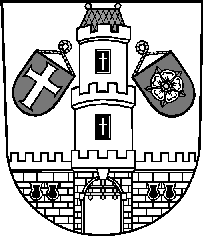 Město StrakoniceMěsto StrakoniceMěstský úřad StrakoniceOdbor školstvíVelké náměstí 2386 01 StrakoniceVyřizuje:Ing. Miroslav IněTelefon:383 700 216E-mail:miroslav.ine@mu-st.czDatum: 7. 12. 2021Dodavatel:DATRON, a.s.Vachkova 3008470 01  Česká LípaIČ: 43227520 , DIČ: CZ43227520Technická podpora na zálohovací software235 797,54